Procedura przebywania ucznia w szkole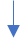 Zmiany w procedurze  wprowadzono na podstawie wytycznych MEiN, MZ i GIS przed powrotem klas 1-3 do szkoły od dnia  18.01.2021r. 